Cherche et Trouve (La Nature) 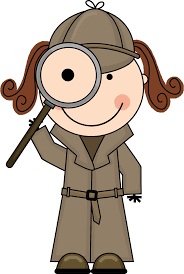 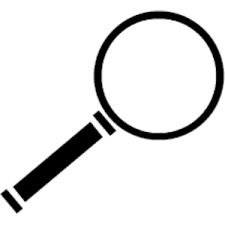 un oiseau 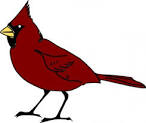 un oiseauun arbre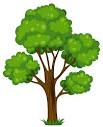 un gland 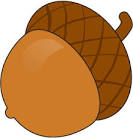 une feuille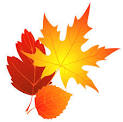 une branche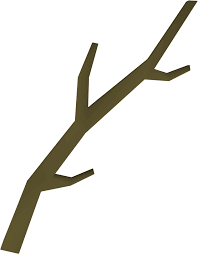 une fleur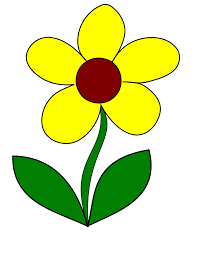 une pomme de pin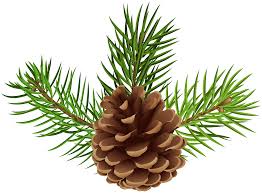 un insecte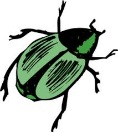 des nuages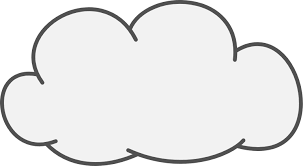 un écureuil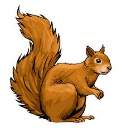 